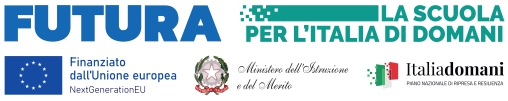 ISTITUTO COMPRENSIVO STATALESCUOLA DELL’ INFANZIA, PRIMARIA E SECONDARIA DI 1° GRADOVia Carlo Felice – 321/A 09025 SANLURI (CA)Tel. 070 9350336 - Fax. 070 9350336 - C.M. CAIC83900V -C.F.:91013580922caic83900v@pec.istruzione.it –caic83900v@istruzione.itCUP: E84D23004330006Importo finanziato: € 104.760,64 Identificativo progetto: M4C1I3.1-2023-1143-1224 Titolo progetto: SCOPRI IL FUTURO: VIAGGIO NELL’INN0VAZIONE TRA LINGUE E STEMPNRR - Missione 4 Investimento 3.1: Competenze STEM e multilinguistiche nelle scuole statali (D.M. 65/2023).ALLEGATO A Istanza di partecipazione FIGURE PROFESSIONALI ESPERTI E TUTOR PNRR STEMAl Dirigente ScolasticoIl/la sottoscritto/a_____________________________________________________________nato/a a _______________________________________________ il ____________________codice fiscale |__|__|__|__|__|__|__|__|__|__|__|__|__|__|__|__|residente a ___________________________via_____________________________________recapito tel. _____________________________ recapito cell. _____________________indirizzo E-Mail _______________________________indirizzo PEC______________________________in servizio presso ______________________________ con la qualifica di __________________CHIEDEDi partecipare alla selezione per l’attribuzione dell’incarico di ESPERTO/TUTOR relativamente al progetto per la figura professionale di A tal fine, consapevole della responsabilità penale e della decadenza da eventuali benefici acquisiti. Nel caso di dichiarazioni mendaci, dichiara sotto la propria responsabilità quanto segue:di aver preso visione delle condizioni previste dal bandodi essere in godimento dei diritti politicidi non aver subito condanne penali ovvero di avere i seguenti provvedimenti penali__________________________________________________________________di non avere procedimenti penali pendenti, ovvero di avere i seguenti procedimenti penali pendenti: ________________________________________________________________di impegnarsi a documentare puntualmente tutta l’attività svoltadi essere disponibile ad adattarsi al calendario definito dal Gruppo Operativo di Pianodi non essere in alcuna delle condizioni di incompatibilità con l’incarico previsti dalla norma vigentedi avere la competenza informatica l’uso della piattaforma on line “Gestione progetti PNRR”Data___________________ firma_____________________________________________Si allega alla presente Documento di identità in fotocopiaAllegato B (griglia di valutazione)Curriculum VitaeN.B.: La domanda priva degli allegati e non firmati non verrà presa in considerazioneDICHIARAZIONI AGGIUNTIVEIl/la sottoscritto/a, AI SENSI DEGLI ART. 46 E 47 DEL DPR 28.12.2000 N. 445, CONSAPEVOLE DELLARESPONSABILITA' PENALE CUI PUO’ ANDARE INCONTRO IN CASO DI AFFERMAZIONI MENDACI AI SENSIDELL'ART. 76 DEL MEDESIMO DPR 445/2000 DICHIARA DI AVERE LA NECESSARIA CONOSCENZA DELLAPIATTAFORMA PNRR E DI QUANT’ALTRO OCCORRENTE PER SVOLGERE CON CORRETTEZZA TEMPESTIVITA’ ED EFFICACIA I COMPITI INERENTI ALLA FIGURA PROFESSIONALE PER LA QUALE SI PARTECIPA OVVERO DI ACQUISIRLA NEI TEMPI PREVISTI DALL’INCARICOData___________________ firma____________________________________________Il/la sottoscritto/a, ai sensi della legge 196/03, autorizza e alle successive modifiche e integrazioni GDPR 679/2016, autorizza l’istituto______________________ al trattamento dei dati contenuti nella presente autocertificazione esclusivamente nell’ambito e per i fini istituzionali della Pubblica AmministrazioneData___________________ firma____________________________________________   ISTITUTO COMPRENSIVO STATALE “M. Carta” SCUOLA DELL’ INFANZIA, PRIMARIA E SECONDARIA DI 1° GRADO Viale Europa, 9 – 09040 MANDAS (Su) Direzione: Tel. 070/9879035 -Segreteria:  Tel. 070/984004 C.F.: 92105050923 - E-mail: caic829008@istruzione.it sito: www.icsmandas.edu.it PEC: caic829008@/pec.istruzione.it Dichiarazione di insussistenza di incompatibilità o cause ostativePiano Nazionale Di Ripresa E Resilienza - Missione 4: Istruzione E Ricerca - Componente 1 Potenziamento dell’offerta dei servizi di istruzione: dagli asili nido alle Università – investimento 3.1 “Nuove competenze e nuovi linguaggi nell’ambito della Missione 4 – Istruzione e Ricerca – Componente 1 – “Potenziamento dell’offerta dei servizi all’istruzione: dagli asili nido all’Università” del Piano nazionale di ripresa e resilienza finanziato dall’Unione europea – Next Generation EU”CUP: E84D23004330006Il sottoscritto __________________________________  Nato a _______________ il______________ residente a_____________ Provincia di _________ Via________________________________________________ Codice Fiscale __________________ Individuato in qualità di__________________________ nel progetto di cui in oggettoDICHIARAai sensi dell’art. 75 del d.P.R. n. 445 del 28 dicembre 2000 consapevole degli artt. 46 e 47 del d.P.R. n. 445 del 28 dicembre 2000:non trovarsi in situazione di incompatibilità, ai sensi di quanto previsto dal d.lgs. n. 39/2013 e dall’art. 53, del d.lgs. n. 165/2001; di non avere, direttamente o indirettamente, un interesse finanziario, economico o altro interesse personale nel procedimento in esame ai sensi e per gli effetti di quanto  non coinvolge interessi propri;non coinvolge interessi di parenti, affini entro il secondo grado, del coniuge o di conviventi, oppure di persone con le quali abbia rapporti di frequentazione abituale;non coinvolge interessi di soggetti od organizzazioni con cui egli o il coniuge abbia causa pendente o grave inimicizia o rapporti di credito o debito significativi;non coinvolge interessi di soggetti od organizzazioni di cui sia tutore, curatore, procuratore o agente, titolare effettivo, ovvero di enti, associazioni anche non riconosciute, comitati, società o stabilimenti di cui sia amministratore o gerente o dirigente;che non sussistono diverse ragioni di opportunità che si frappongano al conferimento dell’incarico in questione;di aver preso piena cognizione del D.M. 26 aprile 2022, n. 105, recante il Codice di Comportamento dei dipendenti del Ministero dell’istruzione e del merito;di impegnarsi a comunicare tempestivamente all’Istituzione scolastica eventuali variazioni che dovessero intervenire nel corso dello svolgimento dell’incarico;di impegnarsi altresì a comunicare all’Istituzione scolastica qualsiasi altra circostanza sopravvenuta di carattere ostativo rispetto all’espletamento dell’incarico;di essere stato informato, ai sensi dell’art. 13 del Regolamento (UE) 2016/679 del Parlamento europeo e del Consiglio del 27 aprile 2016 e del decreto legislativo 30 giugno 2003, n. 196, circa il trattamento dei dati personali raccolti e, in particolare, che tali dati saranno trattati, anche con strumenti informatici, esclusivamente per le finalità per le quali le presenti dichiarazioni vengono rese e fornisce il relativo consenso;                                                                                                                               	        FirmatoRuolo per il quale si concorreBarrare la casella per indicare il Ruolo di partecipazioneSCUOLA SECONDARIA ESPERTO con competenze in: materie STEMSCUOLA SECONDARIA TUTOR con competenze in materie STEMSCUOLA INFANZIA E PRIMARIA Esperto e Tutor in materie STEML' ISTRUZIONE, LA FORMAZIONENELLO SPECIFICO DIPARTIMENTO IN CUI SICONCORREL' ISTRUZIONE, LA FORMAZIONENELLO SPECIFICO DIPARTIMENTO IN CUI SICONCORREL' ISTRUZIONE, LA FORMAZIONENELLO SPECIFICO DIPARTIMENTO IN CUI SICONCORREda compilare a cura del candidatoda compilare a cura della commissioneA1. LAUREA INERENTE AL RUOLO SPECIFICO (vecchio ordinamento o magistrale)Verrà valutata una sola laureaPUNTIA1. LAUREA INERENTE AL RUOLO SPECIFICO (vecchio ordinamento o magistrale)Verrà valutata una sola laurea15A2. LAUREA INERENTE AL RUOLO SPECIFICO(triennale, in alternativa al punto A1)Verrà valutata una sola laurea10A3. DIPLOMA (in alternativa ai punti A1 e A2)Verrà valutato un solo diploma5LE CERTIFICAZIONI OTTENUTE  NELLO SPECIFICO SETTORE IN CUI SI CONCORRELE CERTIFICAZIONI OTTENUTE  NELLO SPECIFICO SETTORE IN CUI SI CONCORRELE CERTIFICAZIONI OTTENUTE  NELLO SPECIFICO SETTORE IN CUI SI CONCORREB1. COMPETENZE I.C.T. CERTIFICATE riconosciute dal MIURMax 1 cert.5 punti LE ESPERIENZENELLO SPECIFICO SETTORE IN CUI SI CONCORRELE ESPERIENZENELLO SPECIFICO SETTORE IN CUI SI CONCORRELE ESPERIENZENELLO SPECIFICO SETTORE IN CUI SI CONCORREC1. PARTECIPAZIONI A GRUPPI DI LAVORO ANCHE ESTERNI ALLA SCUOLA PER IL COORDINAMENTO DI ATTIVITA’ FORMATIVE RIENTRANTI NEL PNRRMax 54 Punti cad.C2. ESPERIENZE DI FACILITATORE/VALUTATORE (min. 20 ore) NEI PROGETTI FINANZIATI DA FONDI EUROPEI Max 52 punti cad.C3. ESPERIENZE DI TUTOR COORDINATORE (min. 20 ore) NEI PROGETTI FINANZIATI DA FONDI EUROPEI Max 52 punti cad.C4. COMPETENZE SPECIFICHE DELL'ARGOMENTO STEM (documentate attraverso esperienze di docente in corsi di formazione min. 6 ore)Max 52 punti cad.C5. CONOSCENZE SPECIFICHE DELL'ARGOMENTO MULTILINGUISMO ((documentate attraverso esperienze di docente in corsi di formazione min. 6 ore)Max 52 punti cad.C6. COMPETENZE SPECIFICHE DELL'ARGOMENTO STEM (documentate attraverso corsi seguiti con rilascio attestato min. 12 ore)Max 5 2 punti cad.C7. COMPETENZE SPECIFICHE DELL'ARGOMENTO MULTILINGUISMO (documentate attraverso corsi seguiti con rilascio attestato min. 12 ore)Max 52 punti cad.TOTALE MAX                                                               100TOTALE MAX                                                               100TOTALE MAX                                                               100